       27  let  SLOVENSKEGA EKOLOŠKEGA GIBANJA 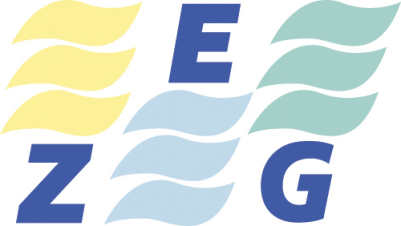 ZVEZA  EKOLOŠKIH GIBANJ  SLOVENIJE - ZEGPisarna v Krškem: Cesta krških žrtev 53GSM : 064 253 580E-pošta:, zegslo20@gmail.comSpletna stran: www.gospodarnoinodgovorno.si                       www.zeg.siMatična številka: 1679139Številka: 233 /19Datum:  2.12.2019        VARUH ČLOVEKOVIH PRAVIC RSDunajska 561000 Ljubljana ZADEVA: VPRAŠANJE ZA GLAVNEGA REPUBLIŠKEGA INŠPEKTORJAZveza ekoloških gibanj Slovenije-ZEG, nevladna okoljska orqanizacija ( status društva v javnem interesu po ZVO) se bo udeležila srečanja Varuha in NVO,CI; CD.. Zastavljamo pisno vprašanje za dr. Dragana Matića , v-d. glavnega inšpektorja:V kateri fazi na MOP je priprava novele Uredbe o EMS in kdaj bo v javni razpraviAli bo v noveli Uredbe o EMS tudi zapisano »previdnostno načelo« (glej obrazložitev problema )Zakaj ne obstaja sevalna karta EMS tako kot na primer za hrup?Ali imamo v Sloveniji Strategijo obvladovanja neionizirnih sevanj Ali je vzpostavljen stalni monitoring, izdelan kataster sevalnih obremenitev relevantnih virov in posnetek stanja obremenjenosti okolja z EMSKoliko primerov na področju EMS je obravnaval Inšpektorat RS za okolje in prostor od leta 2015-2019 in kako jih je rešil  Ključni izzivi (dodati alinejo) : postopna sanacija in uvedba”previdnostnega načela” pri neionizirnih sevanjih visokonapetostnih daljnovodov (DV) . Kabliranje DV (110 , 220. 400 kV) kot nujna obveza v urbanih naseljih in 1. coni varovanja (vrtci, šole,bolnice, stanovanjski objekti, igrišča..).V postopkih načrtovanja in umeščanja visokoenergetskih daljnovodov kot virov EMS je potrebno v interesu varovanja zdravja ljudi upoštevati načelo previdnosti.V primeru načrtovanja in umeščanja visokoenergetskih daljnovodov, katerih nazivna napetost je večja kot 100 kV, načelo previdnosti zahteva, da je potrebno poiskati prostorske in tehnične rešitve, ki se ognejo oziroma v najmanjši možni meri obremenjujejo občutljiva območja stanovanjskih stavb strnjenih naselij ali stavb za vzgojo in izobraževanje, kjer se zadržujejo mladoletne osebe ter stavb za zdravstveno oskrbo. Izbrati je treba varianto, ki predstavlja čim večjo možno oddaljenost od naštetih občutljivih območij in ki upoštevajoč načelo previdnosti zagotavlja varovanje zdravja, varnost in kvaliteto bivanja čim večjemu številu ljudi.Kadar se v prejšnjem odstavku navedenim občutljivim območjem ni mogoče v celiti izogniti, je med več variantami potrebno izbrati tisto varianto, ki v najmanjši možni meri obremenjuje občutljiva območja oziroma se izogne čim večjemu številu ljudi. Med različnimi variantami umeščanja visokoenergetskih daljnovodov je treba izbrati varianto, ki v čim večji meri zagotavlja, da razdalja od osi visokoenergetskega daljnovoda, katerega nazivna napetost je večja od 200 kV, do stanovanjskih stavb strnjenega naselja, stavb za vzgojo in izobraževanje in stavb za zdravstveno oskrbo, ni manjša kot 150 metrov in v primeru umeščanja visokoenergetskega daljnovoda, katerega nazivna napetost je med 100 kV in 200kV, ni manjša kot 100 metrov. V primerih, ko tehnične in prostorske možnosti omogočajo vkop kablov je potrebno to izbrati kot prednostno varianto umeščanja posameznih delov odsekov visokoenergetskih daljnovodov.OBRAZLOŽITEV :  Načelo previdnosti (precautionaryprinciple) je določeno v 191. členu Pogodbe o delovanju EU (PDEU) in je eno od temeljnih načel prava EU. Pomeni, da v primeru dvoma prevlada korist varstva okolja, ljudi, živali in rastlin pred drugimi interesi. Je orodje za obvladovanje tveganja, ki se ga lahko uporabi, kadar obstaja znanstvena negotovost glede domnevnih tveganj za zdravje ljudi ali okolje, ki izhajajo iz določenega ukrepa ali politike. Načelo previdnosti potrjuje tudi praksa Sodišča EU Urejeno je tudi v zavezujočem in nezavezujočem sekundarnem pravu EU, npr. v Direktivi 2001/42 o presoji vplivov nekaterih načrtov in programov na okolje, v Direktivi 92/43 o ohranjanju naravnih habitatov ter prosto živečih živalskih in rastlinskih vrst, Evropska komisija pa je leta 2000 sprejela celo Sporočilo za uporabo previdnostnega načela (COM (2000)1), v katerem poudarja njegov pomen in podaja temeljne gabarite za njegovo uporabo. Kot temeljno načelo je načelo previdnosti v slovensko zakonodajo vneseno v okviru 8. člena Zakona o varovanju okolja (ZVO-1), ki določa, da je uvajanje novih tehnologij, proizvodnih postopkov in izdelkov dopustno le, če ob upoštevanju stanja znanosti in tehnike ter možnih varstvenih ukrepov ni pričakovati nepredvidljivih škodljivih učinkov na okolje ali zdravje ljudi, in dodaja, da če obstaja možnost nepopravljivega uničenja okolja ali če so ogrožene njegove regeneracijske sposobnosti, pomanjkanje znanstvene zanesljivosti ne sme biti razlog za odlaganje ukrepov. Obenem pa to načelo velja kot temeljno načelo vse zakonodaje, ki je kakorkoli povezana z vprašanji varstva okolja, kar je povedalo tudi Ustavno sodišče RS v svoji odločbi št. U-I-304/04 z dne 17. 2. 2005.Trenutno veljavni predpisi v Republiki Sloveniji niso sledili izsledkom medicinske stroke, ki je v zvezi z vplivom EMS na zdravje ljudi, predvsem otrok, v zadnjih desetletjih pripisala pomemben vpliv. Kot kažejo ugotovitve  medicinske stroke, je vpliv EMS na zdravje ljudi (otrok!) zelo velik, saj lahko že izpostavljenost vrednostim, ki so kar 50x nižje od tistih, ki so trenutno predpisane v RS, bistveno poveča možnosti za nastanek malignih obolenj predvsem pri otrocih. Ker je nesporno, da je v RS zdravje ljudi in predvsem otrok vrednota, ki uživa najvišje varstvo (nenazadnje gre tudi za ustavno pravico do zdravega in varnega življenjskega okolja), je dognanja o škodljivih vplivih EMS v zakonodaji nujno upoštevati. Zelo zgovorno je dejstvo, da je tudi Svetovna zdravstvena organizacija, preko svoje Agencije za raziskave raka, EMS uvrstila  med možne dejavnike tveganja za nastanek otroške levkemije in ga kot takšnega uvrstila v visoko kategorijo 2B. Kot je zapisala prof. dr. Metoda Dodič Fikfak »so mejne vrednosti kompromis med trenutnim znanjem in ekonomsko-politično močjo države ter ozaveščenostjo snovalcev njenih politik. V primeru razvrščanja v 2B skupino mora nujno veljati previdnostni princip, ki  odločevalcem narekuje, da načrtujejo, zagovarjajo in izvršujejo načrte tako, da ne škodujejo človeku tudi v primerih, ko je neka povezava še relativno negotova.«Elektro inštitut Milan Vidmar je v dokumentu »Elaborat povprečne izpostavljenosti okolja EMS« objavljenem v januarju 2017 za potrebe DPN 2x400kV tranzitnega daljnovoda Beričevo-Divača pokazal, kakšne so povprečne obremenitve slovenskih visokoenergetskih daljnovodov in do kje seže vplivno območje EMS v primeru referenčne vrednosti EMS 0,4uT za katero mednarodne študije dokazujejo povečano tveganje za nastanek levkemije pri otrocih. V primeru 60% obremenitve 400kV daljnovoda ta seže do 100m od osi daljnovoda. Ob dejstvu, da EMS od razdalj, (ki so pokazane v elaboratu kot vplivno območje) naprej pada počasi, so ob najslabših razmerah potrebni večji odmiki, če želimo zadostiti varovanju otrok kot najobčutljivejše skupine ljudi na vplive EMS.Nacionalni inštitut za javno zdravje v svojem mnenju z dne 22. 6. 2016 ugotavlja, da je pri izpostavljanju prebivalstva, predvsem otrok EMS zelo nizkih frekvenc, treba nujno upoštevati načelo previdnosti do dokončnega odgovora o vplivu tega dejavnika na zdravje – še posebej so izpostavili problematiko umeščanja daljnovodov v bližino institucij, kot so šole in vrtci.Zaradi fizikalnega pojava padanja jakosti EMS z razdaljo od vira je pomembno, da v smislu izpolnjevanja načela previdnosti pri umeščanju virov EMS v čim večji možni meri zmanjšamo zdravstveno tveganje tako, da zagotavljamo čim večji odmik virov, čim večjemu številu ljudi predvsem otrok. Zaradi različne občutljivosti ljudi na vplive EMS je to še posebej pomembno tam, kjer je koncentracija, kjer se dlje časa zadržujejo otroci največja, torej zdravstveno tveganje pomembno zmanjšujemo, če se prednostno umikamo območjem, kjer se zadržuje večje število mladoletnih oseb. Konkretizacija načela previdnosti v bistvu zagotavlja, da se v primeru umeščanja nevarnih in zdravju škodljivih objektov v prostor kot so visokoenergetski daljnovodi poiščejo in upoštevajo variante, ki imajo najmanjši vpliv na ljudiEkološki pozdrav !                                                                          Karel Lipič, univ.dipl. ing.                                                                   Predsednik Zveze ekoloških gibanj Slovenije - ZEG 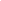 